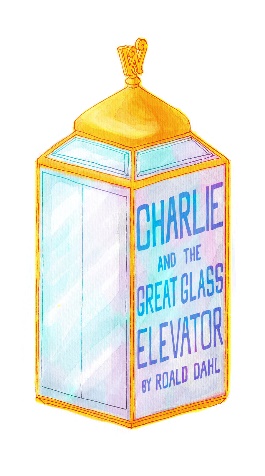 Guided reading homework- DiCamilloPlease read up to chapter 3. The questions are based on chapter 2Why was the Space Hotel described as a “marvel of the space age”?What was the Transport Capsule for?What kind of characters do you think Shanks, Showler and Shuckworth are? Why?Who does the Ground Controller believe Charlie and his family to be?Why does Shanks say “And this is the Wizard of Oz”?Can you design your own Space Hotel?